Демонстрационный вариант ПА по окружающему миру для учащихся с ЗПРКласс: 2Учебный год: 2023-2024Пояснительная запискаЦель: установление фактического уровня освоения программы учащимися 2 класса по окружающему миру в соответствии с ФГОС НОО.Особенности: Общее время на выполнение работы – 40 минут. Это время включает инструктаж, самостоятельную работу учащихся, самопроверку. Форма проведения промежуточной аттестации: тестовая работа.Содержание и структура диагностической работы:Тестовая работа состоит из 10 заданий разного формата: с выбором ответа, с кратким ответом, задание на установление соответствия, работа с иллюстрацией и таблицей.Задания позволяют осуществить диагностику достижения предметных и метапредметных результатов обучения, в том числе овладение универсальными учебными действиями (УУД) в учебно-познавательной деятельности.Задания направлены на выявление следующих предметных результатов:- узнавать государственную символику Российской Федерации, называть столицу своей Родины, её достопримечательности; - распознавать изученные объекты окружающего мира по их описанию, рисункам и фотографиям, различать их в окружающем мире;- называть группы животных, приводить примеры; - соблюдать правила безопасного поведения в школе, на дороге. Задания направлены на выявление следующих метапредметных результатов: -понимать целостность окружающего мира (взаимосвязь природной и социальной среды обитания), проявлять способность ориентироваться в изменяющейся действительности;-сравнивать объекты окружающего мира, устанавливать основания для сравнения, устанавливать аналогии;-объединять части объекта (объекты) по определённому признаку;-определять существенный признак для классификации, классифицировать предложенные объекты;-использовать различные источники для поиска информации, выбирать источник получения информации с учётом учебной задачи;-согласно заданному алгоритму находить в предложенном источнике информацию, представленную в явном виде;-читать и интерпретировать графически представленную информацию (схему, таблицу, иллюстрацию);-фиксировать полученные результаты в текстовой форме (отчёт, выступление, высказывание) и графическом виде (рисунок, схема, диаграмма).Система оценкиТаблица перевода первичного балла в школьную отметку для учащихся с ЗПР.Демонстрационный варианттестовой работы по учебному предмету «Окружающий мир» для промежуточной аттестации для учащихся с ЗПР1. Отметь верный ответ.Луна – это …А) искусственный спутник Земли Б) планета Солнечной системыВ) естественный спутник Земли2. Отметь верный ответ:А) Земля-третья из восьми планет.Б) Земля- четвёртая из восьми планет.В) Земля- первая из восьми планет.3. Отметь, у каких растений один или несколько сочных, мягких, неодревесневевших стеблей.а) травыб) кустарникив) деревья4. Рассмотри изображения птиц. Подпиши их названия (грач, ласточка, воробей, сорока).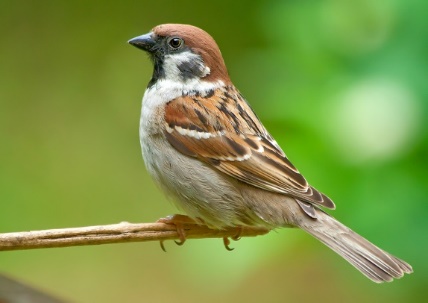 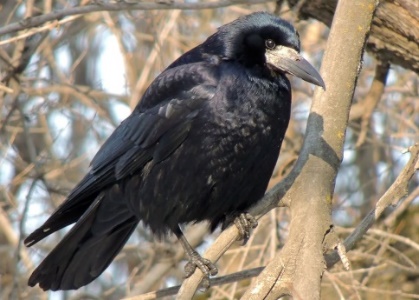            ____________________________		_________________________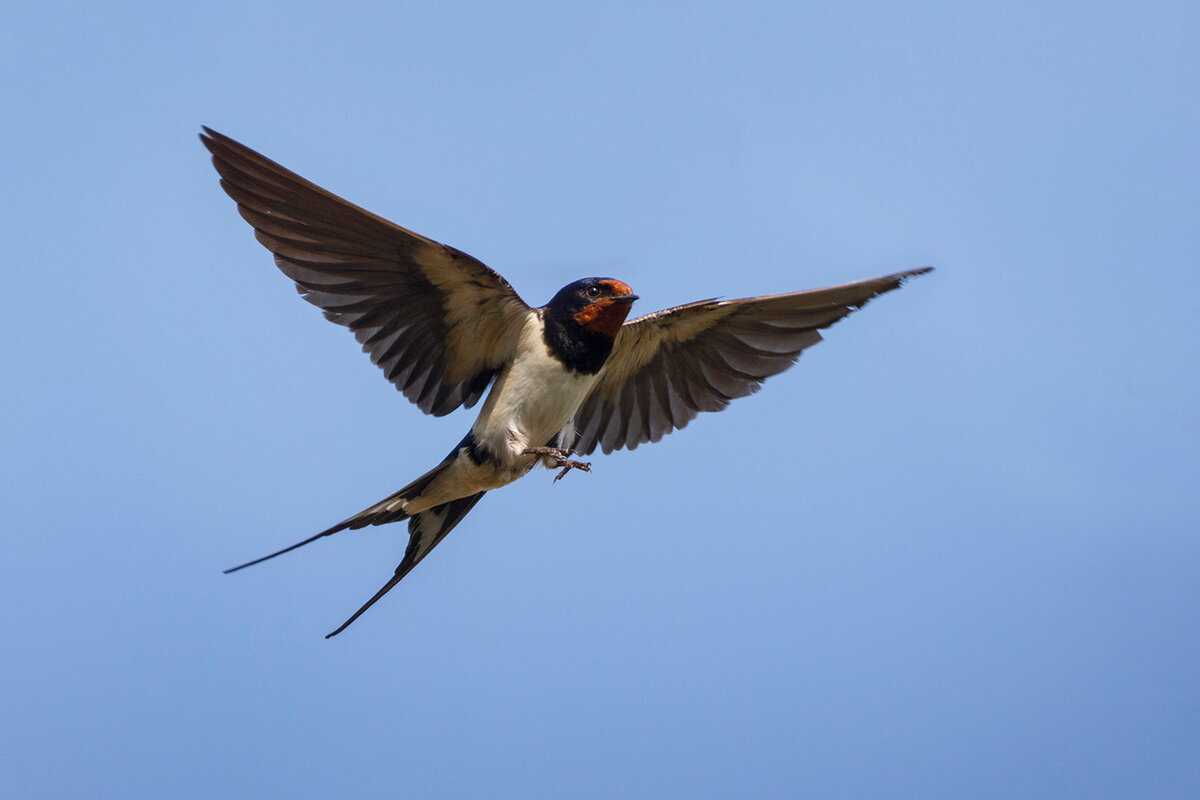 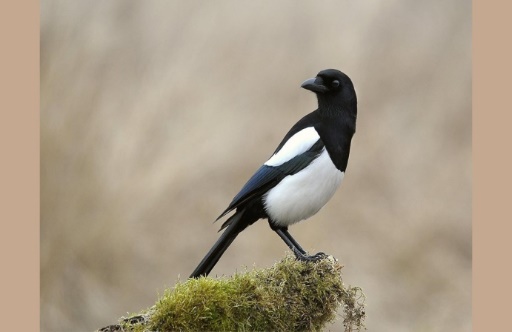  _____________________________		_________________________ 5. Какие из этих птиц являются перелётными, а какие зимующими? ПТИЦЫ	ВИДЫ1) Воробей	2) Ласточка	А) Перелётные3) Грач	Б) Зимующие4) Сорока	Запиши в ответ цифры, расположив их в порядке, соответствующем буквам:6. Распредели животных по группам, запиши в таблицу: волк, карп, голубь, муравей, олень, комар, щука, ворона7. Рассмотри изображение достопримечательности России. Ответь на вопросы.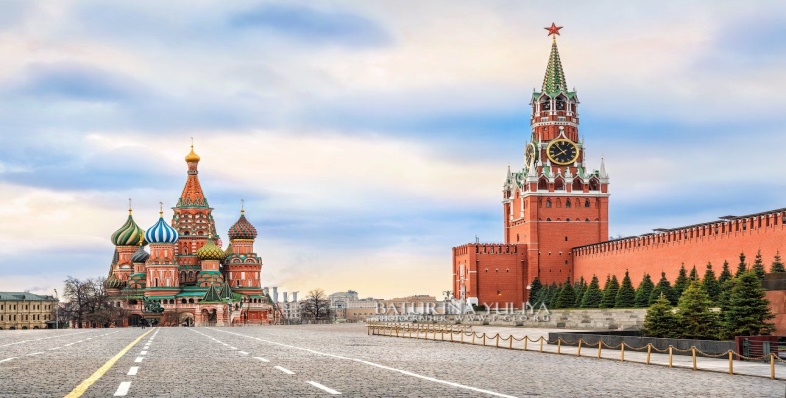 1. Что изображено на фото? _____________________________________________2. В каком городе находится достопримечательность? ______________________________________________                                           3. Назови ещё одну достопримечательность этого                                                         города.  ________________________________8. На фотографиях изображены люди разных профессий за работой. Выбери ОДНУ из фотографий и запиши букву, под которой она приведена. Представитель какой профессии изображён на выбранной фотографии? Какие инструменты он использует в своей деятельности, запиши не менее трёх?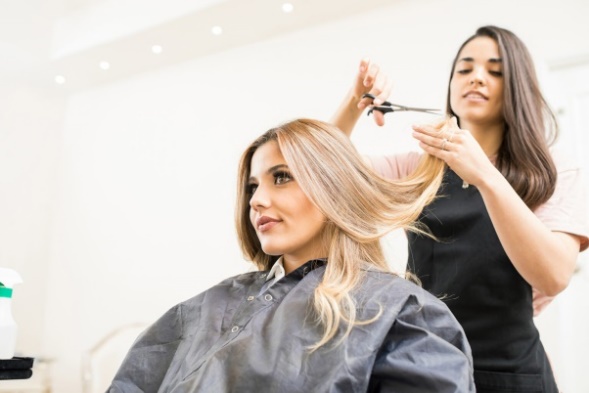 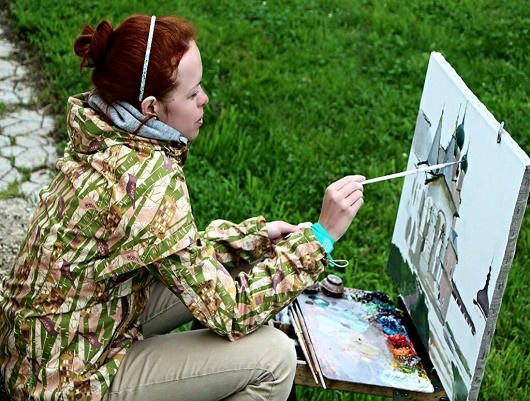 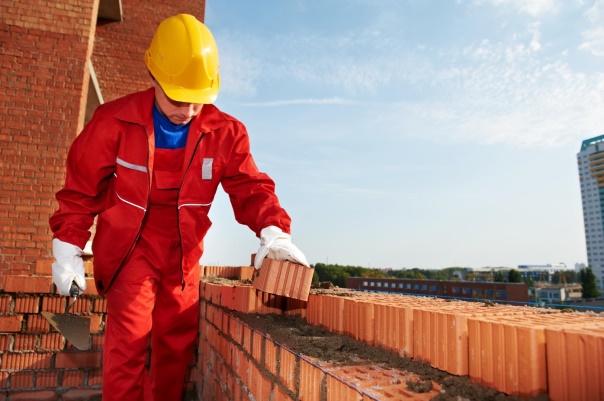  А)                                                    Б)                                                             В)________________________________________________________________________________________________________________________________________________________________________________________________________________________________________________________________________________9. Отметь, для кого предназначен данный светофор? А) для водителяБ) для пешеходаРаскрась сигналы светофора, подпиши, что означает каждый цвет.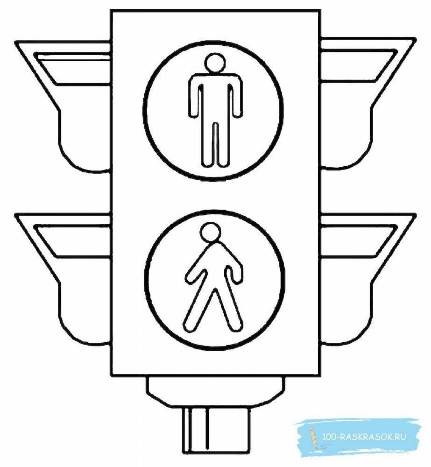 ______________________________________
10. Какие правила поведения необходимо соблюдать на уроке и перемене? Запиши не менее 3 правил.1._____________________________________________________________2. _____________________________________________________________3. _____________________________________________________________№ вопросаКритерии оцениванияПравильный ответ Баллы1Правильно найден ответ.Неверно найден ответ.В) естественный спутник Земли1 б.0 б.2Правильно найден ответ.Неверно найден ответ.А) Земля-третья из восьми планет.1 б.0 б.3Правильно найден ответ.Неверно найден ответ.а) травы1 б.0 б.4Правильно определены по фото все птицыОдна или несколько птиц определены неверноВсе птицы определены невернограч, воробей, сорока, ласточка2 б.1б.0 б.5Все птицы верно распределены по группамОдна или две птицы распределены в неподходящие группыВсе птицы распределены неверноА) 1, 3Б) 2, 42 б.1 б.0 б.6Все животные верно распределены по группам(за каждую правильно составленную группу – 1 б)звери – волк, оленьптицы – голубь, воронарыбы – карп, щуканасекомые – комар, муравей4 б7За каждый правильный ответ по 1 б.1. Кремль.2. Москва3. Московский зоопарк, Останкинская башня, парк Горького и т.д3 б8Правильно определена профессия и записаны 3 инструмента.Правильно определена профессия и записаны 1-2 инструмента.Профессия определена неверно.Художник (кисть, мольберт, краски), строитель (молоток, рулетка, лопата), парикмахер (ножницы, расческа, фен)2 б1 б0 б.9Правильно выбран вариант и раскрашены цвета светофора.Допущена одна ошибка.2 и более ошибки.Б) для пешехода 2 б.1 б.0 б.10Приведены 3 правила.Приведены 1-2 правила.Правила не приведены или неверные правила.2 б.1 б 0 б.Максимальный балл20Первичный балл20 – 1716 - 1312 - 8Менее 8 балловШкольная отметка«5»«4»«3»«2»АБзвериптицырыбынасекомые